от 12 апреля 2021 года									           № 387О создании Межведомственной комиссии по охране трудав городском округе город Шахунья Нижегородской областиВ соответствии с Трудовым кодексом Российской Федерации, Законом Нижегородской области от 3 февраля 2010 года № 9-З «Об охране труда в Нижегородской области», в целях координации деятельности органов местного самоуправления городского округа город Шахунья, органов надзора и контроля, объединений профсоюзов в реализации государственной политики в области охраны труда, администрация городского округа город Шахунья Нижегородской области 
п о с т а н о в л я е т:1. Создать Межведомственную комиссию по охране труда в городском округе город Шахунья Нижегородской области.2. Утвердить прилагаемый состав Межведомственной комиссии по охране труда в городском округе город Шахунья Нижегородской области.3. Настоящее постановление разместить на официальном сайте администрации городского округа город Шахунья Нижегородской области.4. Настоящее постановление вступает в силу со дня официального размещения на сайте администрации городского округа город Шахунья Нижегородской области.5. Контроль за выполнением настоящего постановления возложить на заместителя главы администрации городского округа город Шахунья Нижегородской области Кузнецова С.А.И.о. главы местного самоуправлениягородского округа город Шахунья							    А.Д.СеровУтвержденпостановлением администрациигородского округа город Шахуньяот 12.04.2021 г. № 387Состав межведомственной комиссии по охране трудав городском округе город Шахунья Нижегородской областиЧлены комиссии:_________________________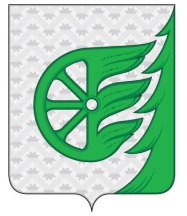 Администрация городского округа город ШахуньяНижегородской областиП О С Т А Н О В Л Е Н И ЕКузнецов Сергей АлександровичСмирнова Ольга Николаевна   Первякова Светлана Петровна – заместитель главы администрации городского округа город Шахунья, председатель комиссии;– начальник отдела кадровой и архивной работы администрации городского округа город Шахунья, заместитель председателя комиссии;– специалист по социально-трудовым отношениям отдела кадровой и архивной работы администрации городского округа город Шахунья, секретарь комиссии.Соколов Юрий Алексеевич Шамаков Павел НиколаевичБаранов Сергей Александрович  Плотников Дмитрий ПетровичБасикова Светлана ФёдоровнаДудин Дмитрий Вячеславович – начальник отдела Управления по работе с территориями и благоустройству администрации городского округа город Шахунья (по согласованию);– начальник сектора по поддержке малого бизнеса и развития предпринимательства  администрации городского округа город Шахунья;– начальник управления сельского хозяйства администрации городского округа город Шахунья;– начальник территориального отдела Управления Роспотребнадзора по Нижегородской области в городском округе город Шахунья в Тоншаевском, Тонкинском, Шарангском, Ветлужском, Уренском  районах (по согласованию);– главный специалист филиала № 10 Государственного учреждения  Нижегородского регионального отделения Фонда социального страхования Российской Федерации (по согласованию);– начальник отделения  надзорной деятельности и профилактической работы  по  городскому округу город Шахунья главного  Управления МЧС России по Нижегородской области  (по согласованию).